CONFIDENTIAL CASE HISTORYPlease complete this questionnaire.  Your answers will help us determine how our care can help you.  If we do not sincerely believe your condition will respond satisfactorily, we will not accept your case but will work to refer you to the appropriate health care provider.  If you need help with this form, please do not hesitate to ask us.PERSONAL INFORMATIONPatient name: __________________________________________________________ Date: _____________________________Date of Birth:  mm________dd________yr________     Age: _______     Sex (circle):       ●Male            ●FemaleAddress: ___________________________________________________________________________________________________Current Weight: ______________ Height: _______________   Marital Status (circle):      ●Married	●SingleNumber of children: ______________ Children’s Names: _______________________________________________________Phone (cell): ________________________________________ Phone (home): _______________________________________Employer/occupation: __________________________________________ Phone (Business): __________________________E-Mail: ____________________________________________________Nickname: ______________________________________Emergency Contact Name, Relation, and Phone:____________________________________________________________________________________________________________How did you hear about us? ________________________________________________________________________________HEALTH INFORMATIONNames of health care professionals you are working with during your pregnancy and/or delivery?______________________________________________________________________________________________________________________________________________________________________________________________________________________Is this your first pregnancy?       		●Yes    			    ●No  If no, please tell us about your previous pregnancy and/or birth experience(s) (Duration, interventions, etc.): ________________________________________________________________________________________________________________________________________________________________________________________________________________________Do you plan to follow the same plan as your previous delivery? 	●Yes		●No If no, what would you like to change: __________________________________________________________________________________________________________________________________________________________________________________Have you seen a chiropractor in the past (previous pregnancies or in general?     ●Yes       ●No    If yes, name and date: ___________________________         Were X-rays taken?         ●Yes        ●No       Results: ____________________________________________________________________________________________________Current medications or supplements and reason for use: _________________________________________________________________________________________________________________________________________________________________List surgical operations and/or major injuries: ___________________________________________________________________________________________________________________________________________________________________________Have you been in an auto accident?  If yes, when? _________________________________________________________Describe the accident: _____________________________________________________________________________________Have you had any other personal injury or accidents?  If yes, when? _________________________________________Describe: __________________________________________________________________________________________________Date of most recent physical examination: __________________________________________________________________Family History:PRESENT COMPLAINTReason for visit: _______________________________________________________________________________________________________________________________________________________________________________________________________Does this concern affect (circle all that apply): ●sleep	 	●daily routine 	●work 		●other activities 	●does not affectPlease explain: _____________________________________________________________________________________________Have you had any past treatment for this complaint? 		●Yes 			●NoIf yes, please explain: ______________________________________________________________________________________When did the present complaint begin? _______________________________________________________________________________________________________________________________________________________________________________It began… (circle the appropriate answer): ●Suddenly 	●Gradually 		●Post-injuryIf injury-related, please explain: _____________________________________________________________________________The condition is getting (circle all that apply): ●worse 		●improving		 ●intermittent 	●constant 		●not sureWhat makes the problem better? ___________________________________________________________________________What makes the problem worse? ___________________________________________________________________________Have you ever had a similar condition? 		●Yes		●NoIf yes, please explain: __________________________________________________________________________________________________________________________________________________________________________________________________Anything else you would like us to know about this concern? _________________________________________________________________________________________________________________________________________________________________________________________________________________________________________________________________________Any other health concerns: _____________________________________________________________________________________________________________________________________________________________________________________________YOUR HEALTH GOALSWhat are your top 3 goals for this pregnancy?1. _______________________________________________ 2. _______________________________________________ 3. _______________________________________________ Do you currently have a birth plan?		● Yes 			● NoIf yes, please explain: _________________________________________________________________________________________________________________________________________________________________________________________________Are you taking any pre-natal or birthing classes?			● Yes		● NoDo you intend to have a doula or birth coach present? 		●Yes 		● NoDo you wish to have a natural vaginal labor and delivery? 		●Yes 		● N0Is there anything else you would like to tell us about your pregnancy or birth plan? ________________________________________________________________________________________________________________________________________What would you like to gain from chiropractic care during your pregnancy? ______________________________________________________________________________________________________________________________________________DO YOU KNOW ABOUT CHIROPRACTIC?Do you know what a subluxation is? 		●Yes		 ●NoWere you aware that chiropractic is the largest natural healing profession in the world? 	●Yes		●NoDid you know that Doctors of Chiropractic work with the nervous system? 		●Yes		 ●NoDid you know that the nervous system controls all bodily functions and systems? 	●Yes		 ●NoI, the undersigned, having been explained the risks of treatment, do hereby request and consent to the performance of chiropractic treatment and related physical therapy procedures upon the above- named patient (my dependent or myself).  I wish to rely on the chiropractor to exercise judgement for my best interest during the course of treatment.  I will inform the chiropractor or certified assistant who is treating me of any sensitive areas or adverse conditions I may have had prior to, during, or after treatment.  I intend this consent to cover the entire course of treatment.We thank you for your patience and cooperation in completely filling out this form.____________________________________________________________		____________________________________		      (Patient’s Signature)						      (Today’s Date)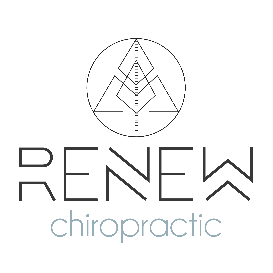 □ Anemia□ Diabetes□ High Blood Pressure□ Prostate Problems□ Arthritis□ Exzema□ Hypoglycemia□ Psoriasis□ Cancer□ Emphysema□ Lumbago□ Rheumatoid Arthritis□ Chronic Neck Pain□ Epilepsy□ Migraine Headaches□ Scoliosis□Chronic Back Pain□ Heart Problems□ Multiple Sclerosis□ Spine Surgery